PROGRAMA DE PÓS-GRADUAÇÃO EM CIÊNCIAS AGRÁRIAS – PPGCAUNIVERSIDADE FEDERAL DE SÃO JOÃO DEL-REI - UFSJCAMPUS SETE LAGOAS - CSL___________________________________________________________SOLICITAÇÃO DE APROVEITAMENTO DE CRÉDITO OU EQUIVALÊNCIANome do(a) discente:Matrícula:Nome do orientador(a):Obs.: Favor consultar, para o preenchimento, o Regimento Interno do PPGCA, disponível na página do programa.__________________________Discente (digitar o nome em negrito e depois retirar a fonte vermelha)___________________________Orientador(a) (digitar o nome em negrito e depois retirar a fonte vermelha)Aprovado pelo Colegiado do Curso de Pós-graduação em Ciências Agrárias em __  /__ / ____._____________________________________________Prof. André ThomaziniCoordenador do Programa de Pós-graduação em Ciências Agrárias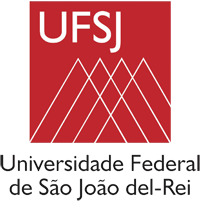 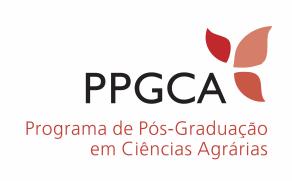 DisciplinaAno/Semestre (que cursou)CréditosNotaInstituição